INDICAÇÃO Nº 1371/2019“Indica ao Poder Executivo Municipal operação ‘tapa-buracos” na Rua do Cromo defronte o número 1.131, no bairro Vila Mollon IV. Excelentíssimo Senhor Prefeito Municipal, Nos termos do Art. 108 do Regimento Interno desta Casa de Leis, dirijo-me a Vossa Excelência para sugerir que, por intermédio do Setor competente, seja executada operação “tapa-buracos” na Rua do Cromo defronte o número 1.131, no bairro Vila Mollon IV, neste município. Justificativa:Conforme visita realizada “in loco”, este vereador pôde constatar o estado de degradação da malha asfáltica da referida via pública, fato este que prejudica as condições de tráfego e potencializa a ocorrência de acidentes, bem como o surgimento de avarias nos veículos automotores que por esta via diariamente trafegam. Plenário “Dr. Tancredo Neves”, em 11 de abril de 2.019.CELSO LUCCATTI CARNEIRO“Celso da Bicicletaria”-vereador-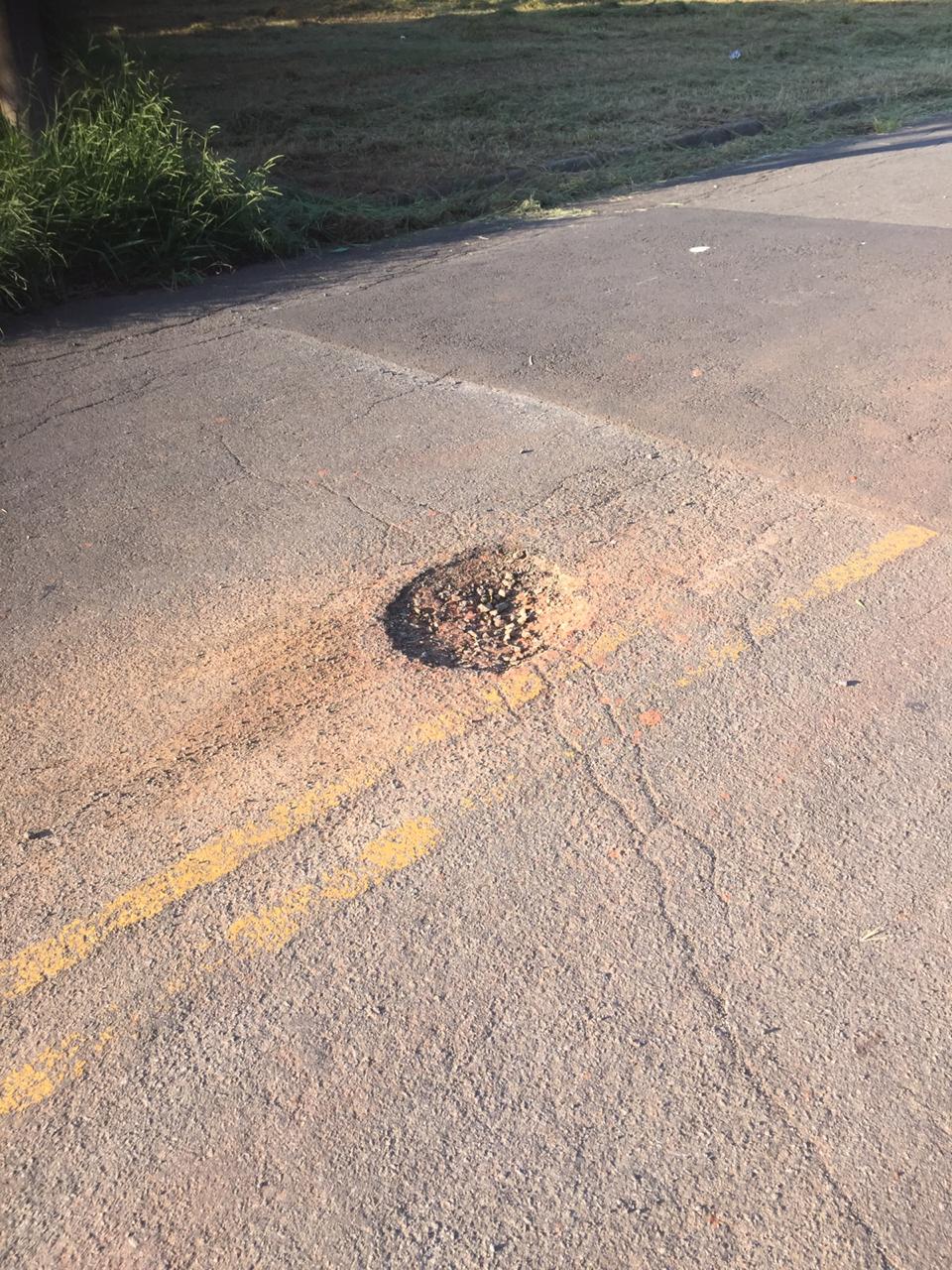 